SCHEDULE OF CONDITIONSPLANNING NOTES 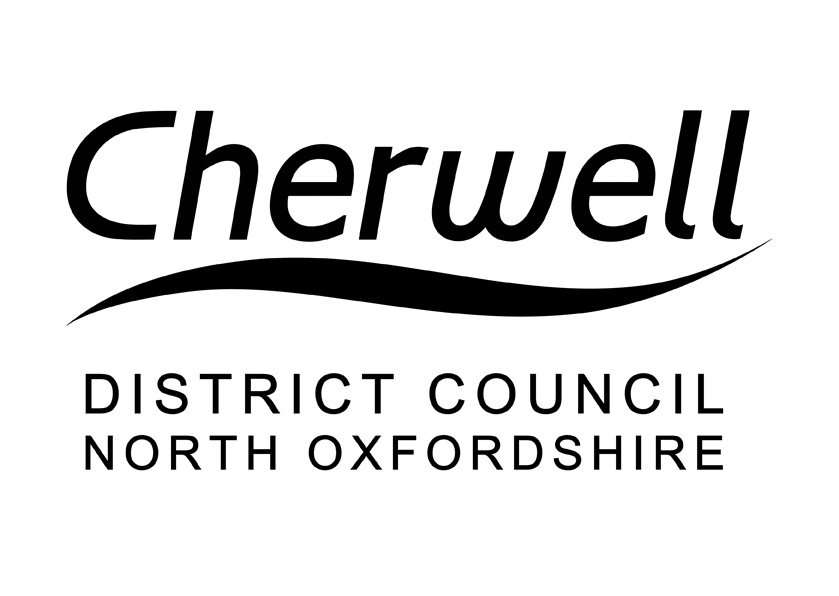 Application Number: 22/02725/TCAArboricultural Comments (TCA & TPO)Application Received:4 September 20224 September 2022Target Date:16 October 202216 October 2022Report Date:11 October 202211 October 2022Case Officer:Caroline Morrey (Arboricultural Officer)Caroline Morrey (Arboricultural Officer)ApplicantMr Andrew ToftsThe CottageSibford FerrisMain StreetBanburyOX15 5RGAgentMr Andrew ToftsThe CottageSibford FerrisMain StreetBanburyOX15 5RGSite: The Cottage, Main Street, Sibford Ferris, Banbury, OX15 5RGParish Council comments:No objectionsNeighbour comments:No commentsStatutory Protection:Conservation areaT.E.M.P.O guidance notes completed:NoTrees / Proposal (Brief Description)T1 x Leyland Cyprus Tree - RemoveAppraisalDesktop assessment 11/10/2022.  This tree is not a significant specimen and it appears to be outgrowing its location.ConclusionNo arboricultural objections to the proposal.  The removal of this tree will not have a detrimental impact on the conservation area. Case officer decision:Case officer signature:Caroline MorreyChecked by:Date checked: